Конспект логопедического занятия в старшей группепо лексической теме: «Деревья».Учитель-логопедМуравьева О.Н.Задачи:1. Образовательная задача:систематизировать и обобщить знания детей о деревьях;упражняться в отгадывание загадок;учить образовывать существительные родительного падежа множественного числа;образование существительного  с уменьшительно-ласкательными суффиксами;расширение и активизация словаря;закрепление умения работы с мнемотаблицами. учить употреблять местоимения мой, моя;2. Развивающие задачи: развивать память, внимание, мышление, воображение.3. Воспитательные задачи:     -  Воспитывать выдержку, взаимовыручку и культуру поведения на занятиях.Оборудование: картинки с изображением деревьев, мнемотаблица, раскраски деревьев, кукла Маша.1. Организационный момент.Логопед:  Встаньте дети, встаньте в круг.Слева друг и справа друг.Вместе за руки возьмемся  И друг другу улыбнемся.Мы готовы поиграть? (Да)Значит можно начинать.Давайте поприветствуем друг друга, ребята.Приветствие:Здравствуйте ладошки! – Хлоп- хлоп- хлоп!Здравствуйте ножки! – Топ-топ-топ!Здравствуйте щёчки! – Плюх- плюх- плюх!Здравствуйте губки! – Чмок-чмок-чмок!Логопед:- Ребята, сегодня к нам пришел наша подружка Маша. Маша хочет собрать гербарий из листьев разных деревьев. Но чтобы это сделать, ей нужно разобраться, какие деревья бывают, чем отличаются. И она пришла за помощью к нам, чтобы мы помогли ей разобраться. Поможем Маше? Логопед:Жёлтым цветом расцветает и свистульки дарит детям Кто акацию не знает развесёлую на свете. Белоснежна и красива. Зелень нежная на диво. Сок её весенний — слёзы. Это дерево — берёза. Словно дождик долговяз — шелестит листвою вяз. Этот плод нельзя на зуб — жёлудь с ветки кинул дуб. Не страшна зимой метель вся в иголках это — ель. Зелена, стройна и колка в новый год приходит ёлка. Так печально и красиво над рекой склонилась ива. В самого себя влюблён раскрасавец яркий клён. Завари цветков от гриппа, их тебе подарит липа. Как венок — его в награду победителю дадут. Ну а нам для вкуса надо — листья лавра в суп кладут. Не страшны дожди и грозы желтым шарикам мимозы. На восьмое марта маме мы букетик этот дарим. Трепеща листвою сильно с ветром шепчется осина. Шишки, мягкие иголки — это пихта, а не ёлка. Высока, стройна, могуча, зелена сосна, колюча. Всем в жару подарит тень ароматная сирень. Шубу летом нам даря пухом сыплют тополя Словно в кружевах танцуя зеленеет вечно туя. Расцветает в холода по весне она всегда. Аромат весёлый, нежный у черёмух белоснежных. Если горлышко болит тут поможет эвкалипт. Как высок он и прекрасен этот стройный, милый ясень.Логопед: О чем это стихотворение?Дети отвечают.2. Игра «Опиши дерево» Логопед. Ребята, у меня для вас есть вот такая картинка-подсказка. Это мнемотаблица. С ее помощью мы сейчас будем описывать деревья. С такими таблицами работать вы уже умеете. Выберете себе карточку с изображением дерева и по-очереди будете его описывать.3. Игра «Посчитай». Логопед:Ребята, давайте поможем Маше посчитать наши деревья. Выбираем картинку и считаем. Например: один дуб, три дуба, пять дубов.4.Физкультминутка. Рябинка.На холме стоит рябина, (Встать, руки вытянуть вверх.)Держит прямо, ровно спинку. (Руки на пояс.)Ей не просто жить на свете –Ветер крутит, вертит ветер. (Вращательные движения туловищем вправо.)Но рябинка только гнется, (Вращательные движения влево.)Не печалится – смеется.Вольный ветер грозно дует (Руки поднять вверх, раскачивать вправо, влево.)На рябинку молодую.5. Дидактическая игра с мячом «Назови ласково»Логопед: Я буду бросать вам мяч и называть деревья, которые вы знаете, вы будете называть эти деревья ласково и бросать мне мяч обратно. Логопед бросает мяч, дети бросают ему мяч с ответом.6. Дыхательная гимнастика. «Дерево на ветру»ИП: сидя на полу, скрестив ноги (варианты: сидя на коленях или на пятках, ноги вместе). Спина прямая. Поднимать руки вверх над головой с вдохом и опускать вниз, на пол перед собой с выдохом, немного сгибаясь при этом в туловище, будто гнется дерево.7. Игра «Отгадай загадку»Логопед: Русская красавица Стоит на поляне В зеленой кофточке, В белом сарафане.БерёзаОн — могучий! Крона — в тучах. В кроне желуди видны. И не зря к нему приходят Утром ранним кабаны.ДубЧто за плакса навсегда Поселилась у пруда. Ветви в нём свои купает, Это дерево кто знает?ИваЯ знаю дерево одно, Любимо пчёлками оно: Нектар им щедро отдаёт, Что превратили в сладкий мёд.ЛипаВесной зеленела, Летом загорела, Осень в сад пришла, Красный факел зажгла.РябинаХоть колюча, но не ёлка, Подлинней её иголки, А кора тонка, красна! Та красавица – ...СоснаКогда будет лето В полном разгаре, Нам дерево это «Снежинки» подарит.ТопольЛист его – Канады знак. Дерево зовётся как?Клён8. Рисование.Логопед: Ребята, вы сегодня большие молодцы. Вы помогли Маше, узнать много нового о деревьях. Теперь Маша без труда соберет гербарий. Маша за это, хочет сделать вам подарок. Посмотрите, какие красивые  раскраски деревьев она принесла. Но вам нужно не просто закрасить эти деревья, а сделать штриховку.Дети штрихуют деревья.Логопед: Ребята, вам понравилось наше занятие. А что вам понравилось больше всего?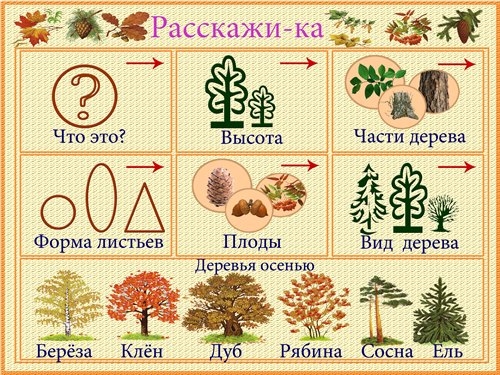 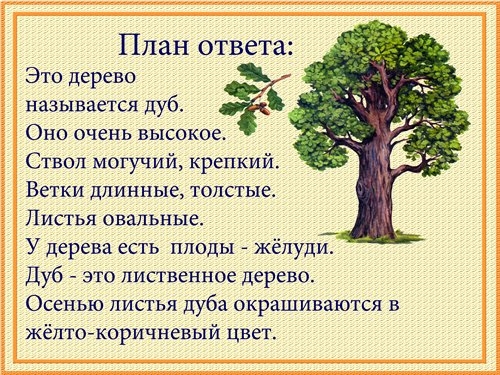 